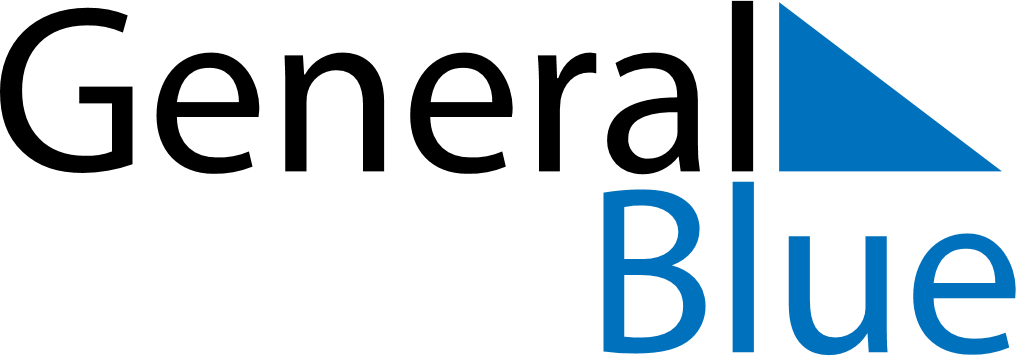 July 2024July 2024July 2024July 2024July 2024July 2024Gaevle, Gaevleborg, SwedenGaevle, Gaevleborg, SwedenGaevle, Gaevleborg, SwedenGaevle, Gaevleborg, SwedenGaevle, Gaevleborg, SwedenGaevle, Gaevleborg, SwedenSunday Monday Tuesday Wednesday Thursday Friday Saturday 1 2 3 4 5 6 Sunrise: 3:26 AM Sunset: 10:24 PM Daylight: 18 hours and 58 minutes. Sunrise: 3:27 AM Sunset: 10:23 PM Daylight: 18 hours and 56 minutes. Sunrise: 3:28 AM Sunset: 10:22 PM Daylight: 18 hours and 54 minutes. Sunrise: 3:30 AM Sunset: 10:21 PM Daylight: 18 hours and 51 minutes. Sunrise: 3:31 AM Sunset: 10:20 PM Daylight: 18 hours and 49 minutes. Sunrise: 3:32 AM Sunset: 10:19 PM Daylight: 18 hours and 46 minutes. 7 8 9 10 11 12 13 Sunrise: 3:34 AM Sunset: 10:18 PM Daylight: 18 hours and 43 minutes. Sunrise: 3:36 AM Sunset: 10:16 PM Daylight: 18 hours and 40 minutes. Sunrise: 3:37 AM Sunset: 10:15 PM Daylight: 18 hours and 37 minutes. Sunrise: 3:39 AM Sunset: 10:14 PM Daylight: 18 hours and 34 minutes. Sunrise: 3:41 AM Sunset: 10:12 PM Daylight: 18 hours and 31 minutes. Sunrise: 3:43 AM Sunset: 10:10 PM Daylight: 18 hours and 27 minutes. Sunrise: 3:45 AM Sunset: 10:09 PM Daylight: 18 hours and 24 minutes. 14 15 16 17 18 19 20 Sunrise: 3:47 AM Sunset: 10:07 PM Daylight: 18 hours and 20 minutes. Sunrise: 3:49 AM Sunset: 10:05 PM Daylight: 18 hours and 16 minutes. Sunrise: 3:51 AM Sunset: 10:03 PM Daylight: 18 hours and 12 minutes. Sunrise: 3:53 AM Sunset: 10:01 PM Daylight: 18 hours and 8 minutes. Sunrise: 3:55 AM Sunset: 9:59 PM Daylight: 18 hours and 4 minutes. Sunrise: 3:57 AM Sunset: 9:57 PM Daylight: 18 hours and 0 minutes. Sunrise: 3:59 AM Sunset: 9:55 PM Daylight: 17 hours and 56 minutes. 21 22 23 24 25 26 27 Sunrise: 4:02 AM Sunset: 9:53 PM Daylight: 17 hours and 51 minutes. Sunrise: 4:04 AM Sunset: 9:51 PM Daylight: 17 hours and 47 minutes. Sunrise: 4:06 AM Sunset: 9:49 PM Daylight: 17 hours and 42 minutes. Sunrise: 4:08 AM Sunset: 9:47 PM Daylight: 17 hours and 38 minutes. Sunrise: 4:11 AM Sunset: 9:44 PM Daylight: 17 hours and 33 minutes. Sunrise: 4:13 AM Sunset: 9:42 PM Daylight: 17 hours and 28 minutes. Sunrise: 4:16 AM Sunset: 9:39 PM Daylight: 17 hours and 23 minutes. 28 29 30 31 Sunrise: 4:18 AM Sunset: 9:37 PM Daylight: 17 hours and 19 minutes. Sunrise: 4:20 AM Sunset: 9:35 PM Daylight: 17 hours and 14 minutes. Sunrise: 4:23 AM Sunset: 9:32 PM Daylight: 17 hours and 9 minutes. Sunrise: 4:25 AM Sunset: 9:30 PM Daylight: 17 hours and 4 minutes. 